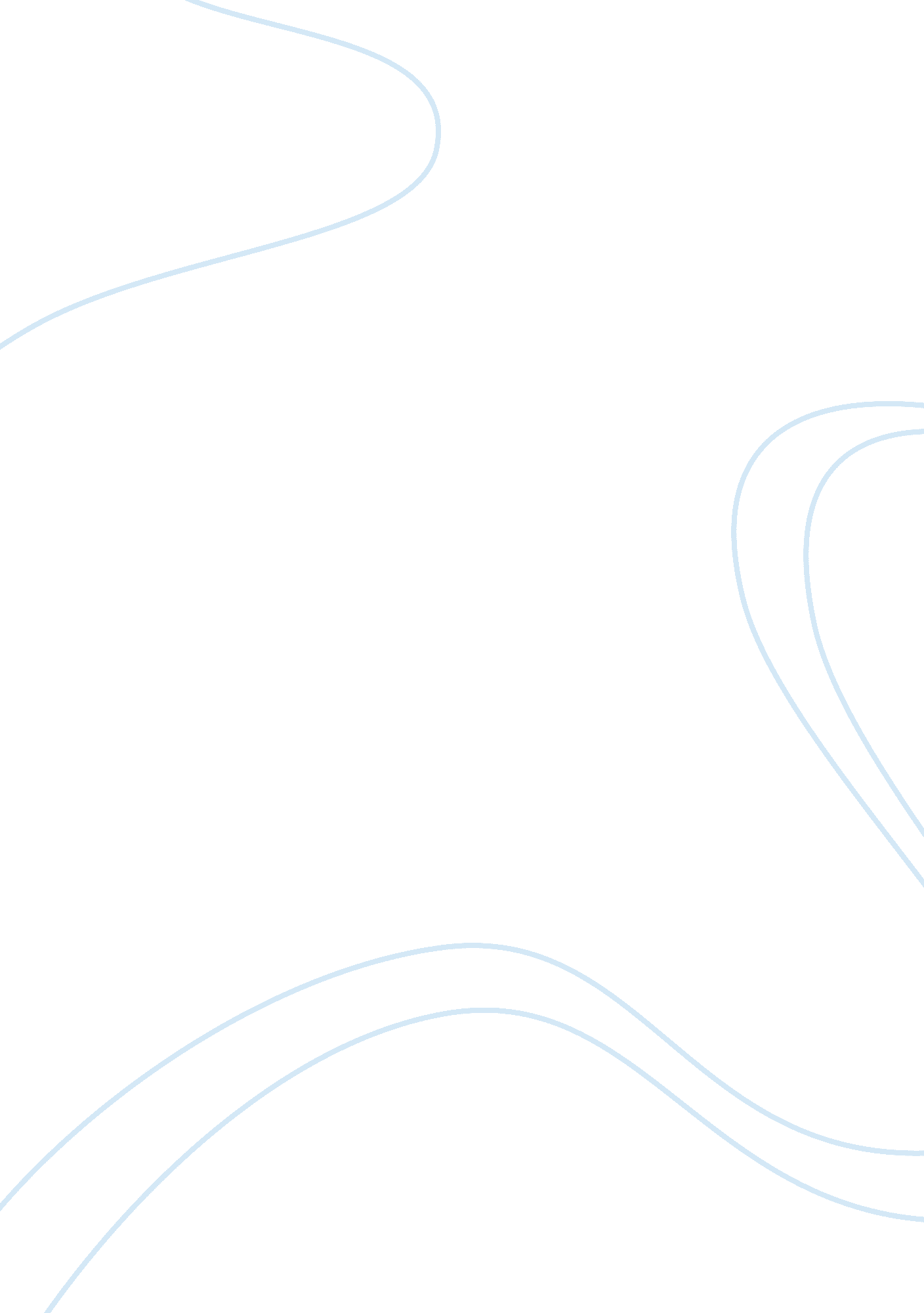 Potentials of artificial intelligence in terms of humanityScience, Social Science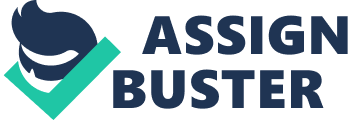 The paper “ Potentials of Artificial Intelligence in Terms of Humanity" is an informative example of a term paper on information technology. Humanity refers to the human race collectively. Humanity is also to refer to the conditions or quality of human nature or being human. As a virtue, humanity refers to the tendency of befriending others. I. e. humanity and social intelligence, the acts of love as well as altruism are typically interpersonal strengths while else fairness is expanded to all (Dumont, Bruno 23). 

Artificial Intelligence (AI) is exhibited by software or machines. The field is an academic subject that studies the goals of creating intelligence. There are at least 3 depictions of that are considered in the study. The depictions include; Neuromancer, Helen, and Will Caster’s approaches (Margulies, Phillip 17). 

Development of full artificial intelligence would pronounce a threat to end the human race. There have been fears of the development of intelligent machines that date back to past centuries. Since the 21st century, humankind has extensively got into the scientific field of robotics (Harris, Michael C 111). The modern robots that have been developed have the ability to replicate the actions and movements of mankind. The underlying challenge is the process of teaching these robots on how think for themselves as well as how to react to changing environmental conditions. Scientists are looking into giving machines the ability to think analytically by application of mathematics, robotics, and computer science (Margulies, Phillip 98). 

All scientific development has its related threats to humanity. This include, the technology comes in to replace the humankind to some extent in some of the things fields they are engaged to. Use of various soft wares leads that to emissions of rays that facilitate deadly diseases to concerned people (Callan, Robert 187). E. g. Nuclear reactors if not well regulated, they emit rays that can lead to disabilities in new born and even cancer generation to humanity. 

Genetically modified organisms when consumed by humanity, they cause cancer. 
Artificial Intelligence remains the primary technology in most of today's technical applications. AI ranges all the way from banking systems where it is used for the detection incurred as well as attempted frauds and money laundering. Application of extends telecommunication systems that transmit and understand speech and massages. AI further implications include the software systems that help in noticing when an individual is having problems and return; it offers appropriate advice (Margulies, Phillip 127). The technologies would not be in existence today was it for the federal support concerning fundamental AI research as for the past three decades (Callan, Robert 132). 

Despite the presence of some fairly and pronounced pure applications concerning AI, e. g. the intellipath, or industrial robots, pathology diagnosis system has been recently approved and deployed in most hospital worldwide by the American Medical Association (AMA). This has resulted in human life support and thus resulting in well pronounced and efficient medical methods (Harris, Michael C 138). 

Application of AI in learning institute makes learning and education more efficient. A further advantage is that distance learning is possible. International studies have become more affordable as online lectures and exams are present to the students. In the business sector, companies have found a better and more effective way of marketing their products. Sales of the products are also possible with the new technology (Callan, Robert 78). 

In entrepreneurship, AI provides business opportunities as various scientists invent, innovates and incubates their AI-based ideas. Through this, employment opportunities are created and as different software companies erupt (Harris, Michael C47). Training institutes based on the newly innovated technologies are also started thus extending the market as the induced knowledge has to be employed somewhere (Callan, Robert 113). 